Nous sommes là pour vous aider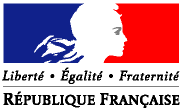 AssociationLoi du er juillet  relative au contrat d’association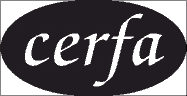   N° *Dossier de demande de subventionVeuillez cocher la case correspondant à votre situation : première demande renouvellement d’une demandeVous trouverez dans ce dossier :Des informations pratiques Une demande de subvention (fiches -, -, , - et -)Une attestation sur l’honneur (fiche )La liste des pièces à joindre au dossier (fiche )Un compte rendu financier de l’action subventionnée (fiches - et -)______________________________Informations pratiquesQu’est-ce que le dossier de demande de subvention ?Ce dossier doit être utilisé par toute association sollicitant une subvention auprès d’une autorité administrative (État, collectivité territoriale, établissement public). Il concerne le financement d’actions spécifiques ou le fonctionnement général de l’association. Il ne concerne pas les financements imputables sur la section d’investissements.Le dossier comporte  fiches. Fiche n°  et  : Présentation de votre associationPour recevoir la subvention, vous devez disposer d’un numéro SIRET et d’un numéro de récépissé en préfecture qui constituera un identifiant dans vos relations avec les services administratifs, Si vous n’en avez pas, il vous faut dès maintenant en faire la demande à la direction régionale de l’INSEE. Cette démarche est gratuite.Si votre dossier est une demande de renouvellement d’une subvention, ne remplissez que les rubriques concernant des éléments qui auraient été modifiés depuis la demande précédente. Fiche n°  et  : Budget prévisionnel de votre associationVous devez remplir cette fiche si votre demande de subvention concerne le fonctionnement général de votre association ou son objet social. Si vous disposez déjà d’un budget respectant la nomenclature du plan comptable associatif, il vous suffit de le transmettre sans remplir la fiche à l’exception de la case précisant le montant de la subvention demandée.  Fiche n° , ,  et annexe : Description de l’action projetéeVous devez remplir cette fiche si la demande de subvention correspond au financement d’une action spécifique que vous souhaitez mettre en place.  Fiche n°  : Attestation sur l’honneurCette fiche permet au représentant légal de l’association, ou à son mandataire de signer la demande de subvention et d’en préciser le montant.Votre demande ne pourra être prise en compte que si cette fiche est complétée et signée. Fiche n°  : Pièces à joindre Fiche n°  : Compte rendu financier Le compte rendu financier est composé d’un tableau accompagné de son annexe explicative (p-) et d’un bilan qualitatif de l’action (p-). Ce compte rendu est à détacher et à retourner dans les  mois suivant la fin de l’exercice pour lequel la subvention a été accordée.Identification de l’associationNom de votre association :		Sigle: 	Objet :……..……………………………………………………………………………………………………………Adresse de son siège social :	Code postal :  	Commune : 	Téléphone : 	Télécopie : 	Courriel : 	Adresse site internet : 	Numéro SIRET : 	Numéro de récépissé en préfecture : …………………….. (si vous ne disposez pas de ces numéros, voir p  « Informations pratiques »)Adresse de correspondance, si différente : 	Code postal :  	Commune : 	Union, fédération ou réseau auquel est affiliée votre association (indiquer le nom complet, ne pas utiliser de sigle).Identification du responsable de l’association (le représentant légal : le président ou autre personne désignée par les statuts)Nom : 	Prénom : 	Fonction : 	Téléphone : 	Courriel : 	Identification de la personne chargée du dossier de subventionNom : 	Prénom : 	Fonction : 	Téléphone : 	Courriel : 	Identités et adresses des structures associatives relevant du secteur marchand avec lesquelles vous êtes lié :I) Renseignements administratifs et juridiquesDate de publication de la création au Journal Officiel : 	Votre association dispose-t-elle d’agrément(s) administratif(s)?          oui     nonSi oui, vous préciserez le(s)quel(s) :Votre association est-elle reconnue d’utilité publique ? 	  oui     nonDate de publication au Journal Officiel : 	Votre association dispose-t-elle d’un commissaire aux comptes ?    oui     nonII)  Renseignements concernant les ressources humainesNombre d'adhérents de l'association : ……………(à jour de la cotisation statutaire au  décembre de l’année écoulée)Moyens humains de l’associationBénévole : personne contribuant régulièrement à l’activité de votre association, de manière non rémunérée.Cumul des cinq salaires annuels bruts les plus élevés : 	Euros.Exercice                 date de début :                                     date de fin :                      L’association sollicite une subvention de	                    €L’attention du demandeur est appelée sur le fait que les indications sur les financements demandés auprès d’autres financeurs publics valent déclaration sur l’honneur et tiennent lieu de justificatifs. Aucun document complémentaire ne sera susceptible d’être demandé si cette partie est complétée en indiquant les autres services et collectivités sollicitées.Ne pas indiquer les centimes d’eurosPersonne chargée de l’action :Nom : 	Prénom : 	Téléphone : 	Courriel : 	Présentation de l’actionContexte, état des lieux motivant l’action ?Quels sont les objectifs de l’action ?Description précise des activités engagées ?Merci de préciser si l’action est réalisée en coordination ? Quels en sont les public(s) cible(s) ? Comment sont-ils mobilisés ?Combien de personnes en bénéficient ? Quel est le lieu (ou quels sont les lieux) de réalisation de l’action ?Quelle est la date de mise en œuvre prévue ?Partenariats et nature des partenariats ?Ressources mobilisées autres que financière ?Quelle est la durée prévue de l’action (précisez le nombre de mois ou d’années) ?Méthodes d’évaluation: critères et indicateurs de réussite ?Veuillez indiquer toute information complémentaire qui vous semblerait pertinente, notamment les descriptifs des expériences antérieures dans le champ de l’appel à projet.Exercice …L’association sollicite une subvention de	                    € () L’attention du demandeur est appelée sur le fait que les indications sur les financements demandés auprès d’autres financeurs publics valent déclaration sur l’honneur et tiennent lieu de justificatifs. Aucun document complémentaire ne sera susceptible d’être demandé si cette partie est complétée en indiquant les autres services et collectivités sollicitées.() Ne pas indiquer les centimes d’euros.	Quels critères avez-vous utilisés pour répartir les charges indirectes dans les diverses catégories proposées? Quelles sont les contributions volontaires en nature affectées à la réalisation du projet ou de l'action subventionnée ?Autres observations sur le budget prévisionnel de l’opération subventionnéeCette fiche doit obligatoirement être remplie pour toutes les demandes (initiale ou renouvellement) et quel que soit le montant de la subvention sollicitée. Si le signataire n’est pas le représentant légal de l’association, merci de joindre le pouvoir lui permettant d’engager celle-ci.Je soussigné(e), 	 (nom et prénom)représentant(e) légal(e) de l’association,- certifie que l’association est régulièrement déclarée- certifie que l’association est en règle au regard de l’ensemble des déclarations sociales et fiscales ainsi que des cotisations et paiements correspondants ;- certifie exactes et sincères les informations du présent dossier, notamment la mention de l’ensemble des demandes de subventions introduites auprès d’autres financeurs publics ainsi que l’approbation du budget par les instances statutaires ;- demande une subvention de :	……………………€- précise que cette subvention, si elle est accordée, devra être versée () :au compte bancaire ou postal de l’association :Nom du titulaire du compte : 	Banque ou centre : 		Domiciliation : 		Fait, le 	 à 	Signature--------------------------------------------------------------------------------------------------------------------------------------------------------------------------Des informations sur l’obtention d’une garantie ou d’une avance sur fonds de roulement d’un établissement de crédit sont disponibles sur le site <<http://www.associations.gouv.fr>>, rubrique « Le financement des associations » "AttentionToute fausse déclaration est passible de peines d’emprisonnement et d’amendes prévues par les articles - et - du code pénal.Le droit d’accès aux informations prévues par la loi n° - du  janvier  relative à l’informatique, aux fichiers et aux libertés s’exerce auprès du service ou de l’Etablissement auprès duquel vous avez déposé votre dossier.. Pièces à joindre à votre dossier Vous devez joindre :Pour une première demande Vos statuts régulièrement déclarés, en un seul exemplaire. La liste des personnes chargées de l’administration de l’association (composition du conseil, du bureau, …). Un relevé d’identité bancaire ou postal. Si le présent dossier n’est pas signé par le représentant légal de l’association, le pouvoir donné par ce dernier au signataire.- Si la somme des demandes de subventions sollicitées auprès des différentes autorités administratives est inférieure à  euros, Vous n’avez pas à fournir d’autres documents.- Si votre (ou vos) demande(s) de subvention auprès des différentes autorités administratives est (sont) supérieure(s) à  euros, Les derniers comptes approuvés. Le dernier rapport d’activité approuvé.Pour un renouvellement, quel que soit le montant demandé Un exemplaire des statuts déposés ou approuvés de l’association, seulement s’ils ont été modifiés depuis le dépôt d’une demande initiale. La composition du bureau (fonctions) et du conseil d’administration si elle a changé Si le présent dossier n’est pas signé par le représentant légal de l’association, le pouvoir de ce dernier au signataire. Le compte rendu financier et qualitatif conforme aux dispositions de l’arrêté du ministre de la fonction publique et de la réforme de l’Etat du  mai  (JORF du  mai ) sauf s’il a déjà été transmis (voir ci-dessous). Un relevé d’identité bancaire ou postal de l’association s’il a changé.Dans tous les cas, dans les six mois suivant la fin de l’exercice pour lequel la subvention a été attribuée : Le dernier rapport annuel d’activité et les derniers comptes approuvés de votre association. Le compte rendu financier de l’action financée.Exercice …() cf. Arrêté du Premier ministre portant fixation des modalités de présentation du compte rendu financier prévu par le quatrième alinéa de l'article  de la loi du  avril  relative aux droits des citoyens dans leurs relations avec les administrations. ()  L’attention du demandeur est appelée sur le fait que les indications sur les financements demandés auprès d’autres financeurs publics valent déclaration sur l’honneur et tiennent lieu de justificatifs. Aucun document complémentaire ne sera susceptible d’être demandé si cette partie est complétée en indiquant les autres services et collectivités sollicitées. () Ne pas indiquer les centimes d’euros.Quelles ont été les règles de répartition des charges indirectes affectées à l'action subventionnée (tableau indiquant les critères utilisés pour la ventilation des charges communes par nature)Veuillez indiquer et justifier les écarts éventuels entre le budget prévisionnel et la réalisation de l’actionQuelles sont les contributions volontaires en nature affectées à la réalisation du projet ou de l'action subventionnée ? Avez-vous des observations à faire sur le compte rendu financier de l’opération subventionnée ?-----------------------------------------------------------------------------------------------------------------Je soussigné(e), 	 (nom et prénom)représentant(e) légal(e) de l’association,certifie exactes les informations du présent compte rendu.Fait, le 	 à 	SignatureLes objectifs de l’action ont-ils été atteints ? Pourquoi ?Existe-t-il des écarts entre l’action prévue et l’action réalisée ?Si oui, lesquels ?Quel a été le nombre approximatif de personnes bénéficiaires (par type de publics cibles) ? :Quels ont été les date(s) et lieu(x) de réalisation de votre action ?Quels indicateurs d’évaluation de l’action avez-vous utilisés ?Leviers et freins rencontrés ?Veuillez indiquer les autres informations qui vous sembleraient pertinentes (prolongement éventuel envisagé?).-. Présentation de votre association-. Présentation de votre associationPour un renouvellement, ne compléter que les informations nouvelles ou les mises à jour.Type d’agrément : attribué par en date du :donthommesfemmesBénévoles : Nombre total de salariés : Nombre de salariés (en équivalent temps plein travaillé / ETPT) :. Budget prévisionnel de l’associationDans le cas où l’exercice de l’association est différent de l’année civile, il vous appartient de préciser les dates de début et de fin d’exercice.CHARGESMONTANT () EN EUROSPRODUITS ()MONTANT () EN EUROS - Achat - Vente de produits finis, prestations de services,marchandisesAchats d'études et de prestations de servicesPrestation de servicesAchats non stockés de matières et de fournituresVente de marchandisesFournitures non stockables (eau, énergie)Produits des activités annexesFourniture d'entretien et de petit équipementAutres fournitures - Services extérieurs- Subventions d’exploitationSous traitance généraleEtat: (précisez le(s) ministère(s) sollicité(s)Locations- Entretien et réparationRégion(s):Assurance- Documentation- DiversDépartement(s): - Autres services extérieurs- Rémunérations intermédiaires et honorairesCommune(s):Publicité, publication- Déplacements, missions- Frais postaux et de télécommunicationsOrganismes sociaux (à détailler):Services bancaires, autres-  - Impôts et taxes- Impôts et taxes sur rémunération,Fonds européensAutres impôts et taxesCNASEA (emplois aidés)- Charges de personnelAutres recettes (précisez)Rémunération des personnels,- Charges sociales, - Autres produits de gestion couranteAutres charges de personnelDont cotisations- Autres charges de gestion courante - Produits financiers- Charges financières - Produits exceptionnels- Charges exceptionnelles – Reprises sur amortissements et provisions- Dotation aux amortissements (provisions pour renouvellement) - transfert de chargesTOTAL DES CHARGES PREVISIONNELLESTOTAL DES PRODUITS PREVISIONNELS- Emplois des contributions volontaires en nature - Contributions volontaires en natureSecours en natureBénévolatMise à disposition gratuite de biens et prestationsPrestations en naturePersonnel bénévoleDons en natureTOTAL DES CHARGESTOTAL DES PRODUITS-. Description de l’action-. Budget prévisionnel de l’actionCHARGESMontant ()PRODUITSMontant ()I. Charges directes affectées à l’actionI. Ressources directes affectées à l’action – Achat – Vente de produits finis, prestations de services,marchandisesPrestations de servicesAchats matières et fournitures- Subventions d’exploitation()Autres fournituresEtat: (précisez le(s) ministère(s) sollicité(s) - Services extérieurs- Locations - Entretien et réparation- AssuranceRégion(s):Documentation-  - Autres services extérieursDépartement(s):Rémunérations intermédiaires et honoraires- Publicité, publicationCommune(s):Déplacements, missions- Services bancaires, autres-  - Impôts et taxesOrganismes sociaux (à détailler):Impôts et taxes sur rémunération,- Autres impôts et taxes- - Charges de personnelFonds européensRémunération des personnels,CNASEA (emploi aidés)Charges sociales,Autres aides, dons ou subventions affectéesAutres charges de personnel- - Autres charges de gestion courante - Autres produits de gestion courante- Charges financières- Charges exceptionnelles - Produits financiers- Dotation aux amortissements – Reprises sur amortissements et provisionsI. Charges indirectes affectées à l’actionI. Ressources indirectes affectées à l’actionCharges fixes de fonctionnementFrais financiers AutresTotal des chargesTotal des produits- Emplois des contributions volontaires en nature - Contributions volontaires en natureSecours en natureBénévolatMise à disposition gratuite de biens et prestationsPrestations en naturePersonnel bénévoleDons en natureTOTAL TOTAL Annexe au budget prévisionnel de l’action. Attestation sur l’honneurCode Banque / EtablissementCode guichetNuméro de compteClé RIB / RIP-. Compte rendu financier de l’action ()Cette fiche est à détacher et à retourner dans les  mois suivant la fin de l’exercice pour lequel la subvention a été accordée. Elle doit obligatoirement être établie, avant toute nouvelle demande de subvention. Vous pouvez ne renseigner que les cases grises si le budget prévisionnel de l’action projetée a été présenté sous cette forme.CHARGES ()PrévisionRéalisation%PRODUITS ()PrévisionPrévisionRéalisation% I. Charges directes affectées à l’action I. Charges directes affectées à l’action I. Charges directes affectées à l’action I. Charges directes affectées à l’actionI. Ressources directes affectées à l’actionI. Ressources directes affectées à l’actionI. Ressources directes affectées à l’actionI. Ressources directes affectées à l’actionI. Ressources directes affectées à l’action – Achat – Vente de produits finis, prestations de services,marchandisesprestations de servicesAchats matières et fournitures- Subventions d’exploitation ()Autres fournituresEtat: (précisez le(s) ministère(s) sollicité(s) - Services extérieurs- Locations immobilières et immobilières- Entretien et réparation- AssuranceRégion(s):Documentation- Divers-  - Autres services extérieursDépartement(s):Rémunérations intermédiaires et honoraires- Publicité, publicationCommune(s):Déplacements, missions- Services bancaires, autres-  - Impôts et taxesOrganismes sociaux (à détailler):Impôts et taxes sur rémunération- Autres impôts et taxes- - Charges de personnelFonds européens(Rémunération des personnels,CNASEA (emploi aidés)Charges sociales,Autres aides, dons ou subventions affectéesAutres charges de personnel)- - Autres charges de gestion courante - Autres produits de gestion courante- Charges financières- Charges exceptionnelles - Produits financiers- Dotation aux amortissements – Reports  ressources non utilisées d’opérations antérieures I. Charges indirectes affectées à l’action I. Charges indirectes affectées à l’action I. Charges indirectes affectées à l’action I. Charges indirectes affectées à l’actionI. Ressources indirectes affectées à l’actionI. Ressources indirectes affectées à l’actionI. Ressources indirectes affectées à l’actionI. Ressources indirectes affectées à l’actionI. Ressources indirectes affectées à l’actionCharges fixes de fonctionnementFrais financiers AutresTotal des chargesTotal des produitsTotal des produits- Emplois des contributions volontaires en nature - Contributions volontaires en nature - Contributions volontaires en nature(Secours en nature(Bénévolat(BénévolatMise à disposition gratuite de biens et prestationsPrestations en naturePrestations en naturePersonnel bénévole)Dons en nature)Dons en nature)TOTAL TOTAL TOTAL Annexe I au compte rendu financier de l’action ()-. Annexe II au compte rendu financier de l’action Bilan qualitatif de l’actionCette fiche complémentaire peut être adaptée par les autorités publiques en fonction de leurs priorités d’intervention.